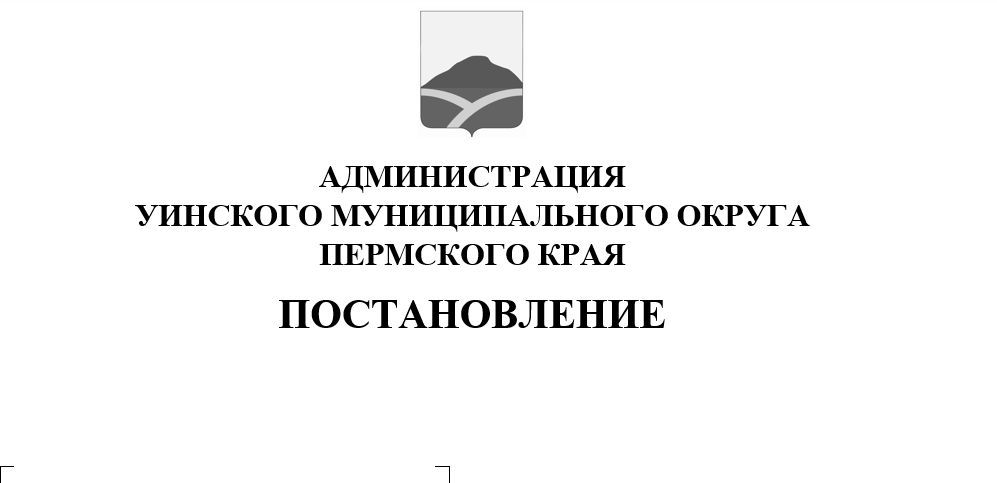 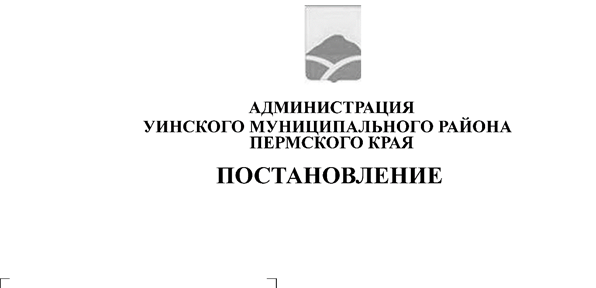 							                    18.03.2022    259-01-03-96В соответствии со ст. 27.1 Федерального закона от 06.10.2003 №131-ФЗ «Об общих принципах организации местного самоуправления в Российской Федерации»,  постановлением Правительства Пермского края от 05.11.2020 г. № 841-п «О краевом конкурсе «Лучший староста сельского населенного пункта в Пермском крае», постановлением администрации Уинского муниципального округа от 13.01.2021 г № 259-01-03-10 «Об утверждении Положения о проведении в Уинском муниципальном округе муниципального этапа краевого конкурса «Лучший староста сельского населенного пункта в Пермском крае»,  администрация Уинского муниципального округаПОСТАНОВЛЯЕТ:	1.  Провести муницпальный этап краевого конкурса «Лучший староста сельского населенного пункта в Пермском крае» в период с 23 марта 2022 г. до 8 апреля 2022 г.2. Утвердить  состав конкурсной комиссии  для проведения в Уинском  муниципальном округе муниципального этапа краевого конкурса «Лучший староста сельского населенного пункта в Пермском крае» согласно приложению к настоящему постановлению.3. Установить день начала проведения муниципального этапа конкурса 23.03.2022 г.4. Настоящее постановление вступает в силу со дня его подписания и подлежит размещению на официальном сайте администрации Уинского муниципального округа в информационно-телекоммуникационной сети «Интернет» по адресу www.uinsk.ru. 5. Контроль над исполнением настоящего постановления возложить                     на руководителя аппарата администрации округа Курбатову Г.В.Глава муниципального округа-главы администрации Уинского муниципального округа                                                                    А.Н. Зелёнкин                              Приложение к постановлению                                                                              от 18.03.2022 №259-01-03-96 СОСТАВконкурсной комиссии  для проведения в Уинском муниципальном округе муниципального этапа краевого конкурса «Лучший староста сельского населенного пункта в Пермском крае»№п/пФамилия, имя, отчествоДолжность1.Курбатова Галина ВасильевнаРуководитель аппарата администрации округа,  председатель комиссии;2.Хасанова Эмма ГазимовнаНачальник МКУ «Управление по благоустройству», заместитль председателя комиссии3.Чистякова Наталья ИвановнаВедущий специалист Судинского территориального отдела, секретарь комиссии;4.Азмуханов Булат РавильевичНачальник Чайкинского территориального отдела, член комиссии;5.Чернобровина Вера ПавловнаНачальник Судинского территориального отдела, член комиссии;6Смирнова Юлия ВладимировнаНачальник Аспинского территориального отдела, член комиссии;7Халимов Марс АхметовичНачальник Нижнесыповского территориального отдела, член комиссии;8Киселева Галина СтепановнаПредседатель районного Совета ветеранов войны и труда, член комиссии  ( по согласованию).